ПРОЕКТ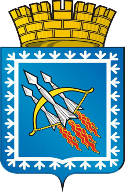 РОССИЙСКАЯ ФЕДЕРАЦИЯ – РОССИЯСВЕРДЛОВСКАЯ ОБЛАСТЬгородской округ ЗАТО Свободный5-е очередное заседание Думы городского округаРЕШЕНИЕ № 5/____от 26 января 2022 годаО внесении изменений в Перечень должностей муниципальной службы городского округа ЗАТО Свободный      В соответствии с Законом Свердловской области от 17.11.2021 № 94-ОЗ «О внесении изменений в Закон Свердловской области «О Счетной палате Свердловской области и контрольно-счетных органах муниципальных образований, расположенных на территории Свердловской области» и параграф 3-1 Реестра должностей муниципальной службы, учреждаемых в органах местного самоуправления муниципальных образований, расположенных на территории Свердловской области, и в муниципальных органах, не входящих в структуру органов местного самоуправления этих муниципальных образований», руководствуясь ст. 22, 44 Устава городского округа, Дума городского округаРЕШИЛА:1.   Внести изменения в Перечень должностей муниципальной службы городского округа ЗАТО Свободный, утвержденное решением Думы городского округа от 29.06.2006 № 47/4:1.1 Подпункт 1 пункта 1 Параграфа 2 признать утратившим силу.1.2 Пункт 1 Параграфа 3 признать утратившим силу.2.   Решение опубликовать в газете «Свободные вести» и разместить на официальном сайте Думы городского округа ЗАТО Свободный.3.   Решение вступает в силу на следующий день после опубликовать в газете «Свободные вести», за исключением пункта 1.2 Решения.4.   Пункт 1.2 Решения вступает в силу после официального опубликования решения Думы городского округа «О внесении изменений и дополнений в Устав городского округа ЗАТО Свободный», предусматривающего внесение изменений в статью 31, пункт 2 статьи 33 Устава городского округа ЗАТО Свободный.         5.   Контроль за исполнением решения возложить на председателя депутатской комиссии по законодательству Викторова Е.А.Глава городского округа ЗАТО Свободный	                                                                                              А.В. ИВАНОВПредседатель Думы городского округа ЗАТО Свободный                                                               Е.В. САЛОМАТИНА